.Lucas Au-YangYoutuber | Hockey ScoutAddress 9 Glen Eyre DrBridgewater, NJ, 08807Phone (732) 259-4140E-mail Hockeywiz777@gmail.comWWWhttp://hockeywiz777.wixsite.com/mrhockeywiz77LinkedInhttps://www.linkedin.com/in/lucas-auyang/Video Editing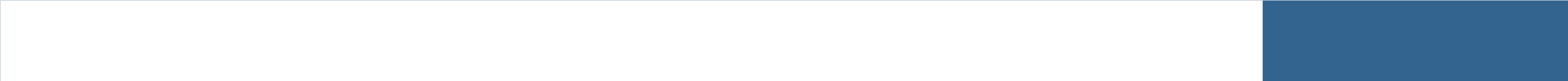 Very GoodFilmakingVery GoodAdobe PremiereVery GoodEvaluationsVery GoodScoutingVery GoodBlogging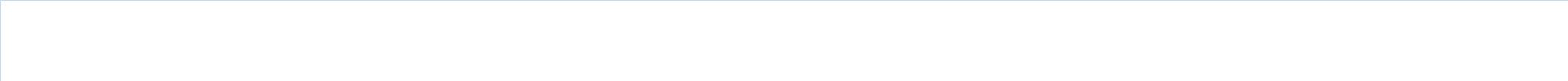 ExcellentComputer SkillsExcellentExcellent Work EthicExcellentOrganization And Time ManagementVery GoodTraining & DevelopmentVery GoodTeamworkVery GoodUSA Hockey GuidelinesExcellentTalent ScoutingExcellentLocation ScoutingExcellentCritical ThinkingVery GoodLeadershipExcellentEnglishExcellentChineseVery GoodLucas has been a Youtuber for 5 years; 4 videos are uploaded every month and a podcast is recorded every week as well. Lucas has been an intern at Princeton Community TV, where Lucas shot and edited episodes of the TV show "Conversations with Lady Tea". Lucas has two certificates, one in Digital video production and one in Hockey GM and Scouting from Sports Management Worldwide. Lucas loves hockey and am currently taking a Hockey GM and Scouting certificate course from Sports Management Worldwide. In the GM and Scouting Course, Learning about ins and outs of the game as well as the business aspect of the game prepares students for a future role in hockey business. Lucas was intern writer for Parlor Talk previously; 3 buzz-worthy articles were written every week. Currently, Lucas is an East Coast Scout for the Utah Outliers. He also is a sports scout for Player Rep 247, help the Company to secure contracts with amateur hockey players looking to further their hockey careers.Hockey GM & Scouting, CertificateTraining included: NHL and international scouting techniques, NHL and minor league hockey general manager practices, Rinknet Scouting Software, Steva Digital Software NHL collective bargaining agreement and statistical analysis. (Mentored by Harry Sinden, former Boston Bruins GM and Mike Oke, Peterborough Petes GM)
Reference: Dr. Lynn Lashbrook, President, Sports Management Worldwide, 503-445-7105Worked on "Conversation with Lady Tea" with Sharon LevySet up studio and sethelped film and edit TV showWorked in TV Studio and Final Cut Pro XReference: Sharon Levy-(908) 239-0100Write 2 buzz worth news articles each week, which are 250-400 words per piece and another personal preference of your choosing on, including reviews, editorials, thought pieces, in-depth takes, etc, which are between 300-2500 words.Parlor Talks| BloggerMatthew TuckerCEO at Parlortalkmttucker8816@gmail.comP: 786-474-8453Stefan MangoneCEO at Parlortalkstefan32@gmail.com772-486-8135ScoutingVideo ProductionHockeyPhotographySocial MediaYoutubeGeneral ManagerVideo Editing